Eastham Group Practice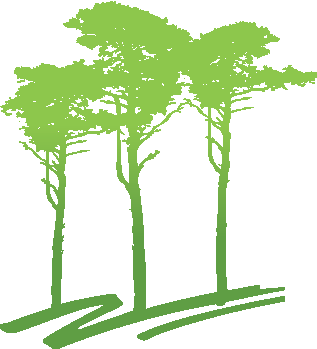 Dear PatientYou have requested a letter from your GP to give to your employer to enable home working. It is the responsibility of your employer to make an assessment with regards to your health condition/s, role and working environment. Currently the advice from Government is to avoid any unnecessary contact with other people. This is known as ‘social distancing’ which includes working from home, if you can. If you can’t work from home, your employer should help you find ways to avoid unnecessary contact.That could be:letting you travel when public transport is less busynot asking you to go to big meetings, or arranging to hold them onlinefinding car parking spaces for more vulnerable employeesFurther information for employees and employers can be found here,  https://www.acas.org.uk/coronavirusTherefore, given that the NHS is now under unprecedented pressure, we feel these letters are unnecessary and would urge you to speak with your employer directly to agree reasonable adjustments should you deem these appropriate. As a result we will not be issuing letters to these requests.Please note you can access your full medical record via patient access and print any information you require for your employer. To register please request your registration letter please email us at WICCG.gatekeeper-N85005@nhs.net, please provide a copy of photographic identification plus something with your address on such as a driving license, as an attachment.With ThanksDrs Porteous, Cooke, Cowan, Huddlestone, Mohammed, George & ChowEastham Group Practice